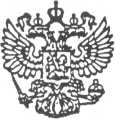 Администрация муниципального образования «Верхнешоношское»165117, Архангельская область, Вельский район, пос. Комсомольский,ул. Комсомольская, дом № 36, тел/факс (8-818-36) 3-62-72	 П О С Т А Н О В Л Е Н И Е	 29 января 2019 года                                         № 02Об утверждении перечня муниципальных услуг (функций),предоставляемых администрациеймуниципального образования «Верхнешоношское»Руководствуясь Федеральным законом от 27.07.2010 № 210-ФЗ
«Об организации предоставления государственных и муниципальных услуг», Уставом муниципального образования «Верхнешоношское», постановляю:1.Утвердить перечень муниципальных услуг (функций), предоставляемых администрацией муниципального образования «Верхнешоношское» согласно приложению.2. Настоящее постановление подлежит обнародованию и размещению на официальном сайте администрации муниципального образования «Вельский муниципальный район» в информационно-телекоммуникационной сети «Интернет.3. Признать утратившим силу постановление главы муниципального образования «Верхнешоношское» № 48 от 26 ноября 2013 года «Об утверждении перечня муниципальных услуг, предоставляемых органами местного самоуправления муниципального образования «Верхнешоношское» Архангельской области».4. Контроль за исполнением настоящего постановления оставляю за собой.Глава администрациимуниципального образования «Верхнешоношское»			                       В. П. БаракшинУтвержден постановлением администрации муниципального образования «Верхнешоношское»от 29 января 2019 года № 02Перечень муниципальных услуг, предоставляемых органами местного самоуправления муниципального образования «ВЕРХНЕШОНОШСКОЕ» Архангельской области№ п/пРеквизиты НПА, утверждающего административный регламентНаименование муниципальной услугиНПА, в соответствии с которыми осуществляется предоставление муниципальной услугиМуниципальное образование, орган местного самоуправления, который предоставляет муниципальную услугу1Постановление № 05 от 29.01.2019 г. «Предоставление архивных справок и копий архивных документов из архива муниципального образования «Верхнешоношское»- Конституция РФ;- Федеральный закон от 02.05.2006 г. № 59-ФЗ « О порядке рассмотрения обращений граждан Российской Федерации»;- Федеральный закон от 27.07.2010 г. № 210-ФЗ «Об организации предоставления государственных и муниципальных услуг»;- Федеральный закон от 22.10.2004 г. № 125-ФЗ «Об архивном деле в Российской Федерации»;- Федеральный закон от 27.07.2006 г. № 149-ФЗ «Об информации, информационных технологиях и защите информации»;- Федеральный закон от 27.07.2006 г. № 152-ФЗ «О персональных данных»;- Областной закон от 09.12.2005 г. № 135-8-ОЗ «Об архивном деле в Архангельской области»;-Правила организации хранения, комплектования, учета и использования документов Архивного фонда Российской Федерации и других архивных документов в государственных и муниципальных архивах, музеях и библиотеках, организациях Российской академии наук, утвержденными приказом Министерства культуры и массовых коммуникаций Российской Федерации от 18.01.2007 г.№ 19;- Устав МО «Верхнешоношское»Администрация МО «Верхнешоношское»2Постановление № 06 от 29.01.2019 г.«Предоставление выписок (справок) из похозяйственных книг муниципального образования «Верхнешоношское»- Конституция РФ;- Федеральный закон от 02.05.2006 г. № 59-ФЗ « О порядке рассмотрения обращений граждан Российской Федерации»;- Федеральный закон от 27.07.2010 г. № 210-ФЗ «Об организации предоставления государственных и муниципальных услуг»;- Федеральный закон от 07.07.2003 г. № 112 ФЗ «О личном подсобном хозяйстве»;-Устав МО «Верхнешоношское»Администрация МО «Верхнешоношское»3Постановление № 07 от 29.01.2019 г.«О выдаче документов о происхождении продукции, продаваемой гражданам из их личных подсобных хозяйств на территории муниципального образования «Верхнешоношское»- Конституция РФ;- Налоговый кодекс Российской Федерации;- Федеральный закон от 02.05.2006 г. № 59-ФЗ « О порядке рассмотрения обращений граждан Российской Федерации»;- Федеральный закон от 27.07.2010 г. № 210-ФЗ «Об организации предоставления государственных и муниципальных услуг»;- Федеральный закон от 07.07.2003 г. № 112 ФЗ «О личном подсобном хозяйстве»;- Закон Архангельской области от 25.05.2004 г. № 230-30-ОЗ «О личном подсобном хозяйстве в Архангельской области»;- Устав МО «Верхнешоношское»Администрация МО «Верхнешоношское»4Постановление № 08 от 29.01.2019 г.«Назначение ежемесячной доплаты к трудовой пенсии лицам, муниципальные должности и должности муниципальной службы в администрации муниципального образования «Верхнешоношское»»- Конституция РФ;- Федеральный закон от 02.05.2006 г. № 59-ФЗ « О порядке рассмотрения обращений граждан Российской Федерации»;- Федеральный закон от 27.07.2010 г. № 210-ФЗ «Об организации предоставления государственных и муниципальных услуг»;- Закон Архангельской области от 07.07.1999 г. № 151-23-ОЗ « О порядке исчисления стажа муниципальной службы в Архангельской области»;- Закон Архангельской области от 16.04.1998 г. № 68-15-ОЗ «О муниципальной службе в Архангельской области»;- Закон Архангельской области от 24.06.2009 г. № 37-4-ОЗ «О гарантиях осуществления полномочий депутатов представительных органов муниципальных образований, членов иных выборных органов местного самоуправления, выборных должностных лиц местного самоуправления муниципальных образований Архангельской области».Администрация МО «Верхнешоношское»5Постановление № 09 от 29.01.2019 г.Предоставление информации из реестра муниципального имущества муниципального образования «Верхнешоношское»Федеральный закон от 6 октября 2003 года № 131-ФЗ «Об общих принципах организации местного самоуправления в РФ» (пункт 3 части 1 статьи 14, пункт 3 части 1 статьи 15, пункт 3 части 1 статьи 16)Администрация МО «Верхнешоношское»6Постановление № 10 от 29.01.2019 г.«Присвоение и аннулирование адресов объектов адресации, расположенных на территории  муниципального образования «Верхнешоношское»»- Федеральный закон от 02.05.2006 № 59-ФЗ «О порядке рассмотрения обращений граждан Российской Федерации»;          - Федеральный закон от 27.07.2010 №210-ФЗ «Об организации предоставления государственных и муниципальных услуг»;          - Федеральный закон от 06.10.2003 № 131-ФЗ «Об общих принципах организации местного самоуправления в Российской Федерации»; 	- Постановление Правительства Российской Федерации от 19 ноября 2014 года  № 1221 «Об утверждении правил присвоения, изменения                                         и аннулирования адресов».Администрация МО «Верхнешоношское»Функция«Осуществление муниципального контроля  за соблюдением правил благоустройства на территориимуниципального образования «Верхнешоношское»«Осуществление муниципального контроля в области  торговой деятельности» на территории муниципального образования «Верхнешоношское»